Make a ShapeYou need: thin card or fat paper template (print next page) crayons or felt-tipsPVA glueIn advance If you haven’t got any thin card, you can stick two pieces of paper together in advance with a little flour and water paste. Just mix a couple of tablespoons of flour with very little water, and stir hard to make a thick glue.  Paint this thinly over a piece of paper and place another piece on top. Allow to dry.  Print the templates. Cut these out really carefully.  What to do Lay the template on the card. Carefully draw round it.Lift the template from the page.Cut round your drawing carefully (A child may want an adult to do some of the cutting!)Before you fold the shape, decorate each face.Fold the shape to make a box.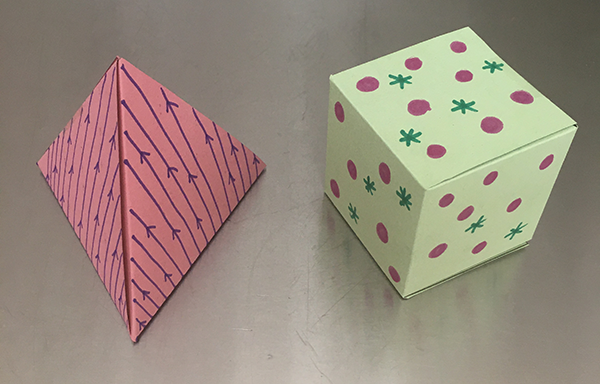 TEMPLATES 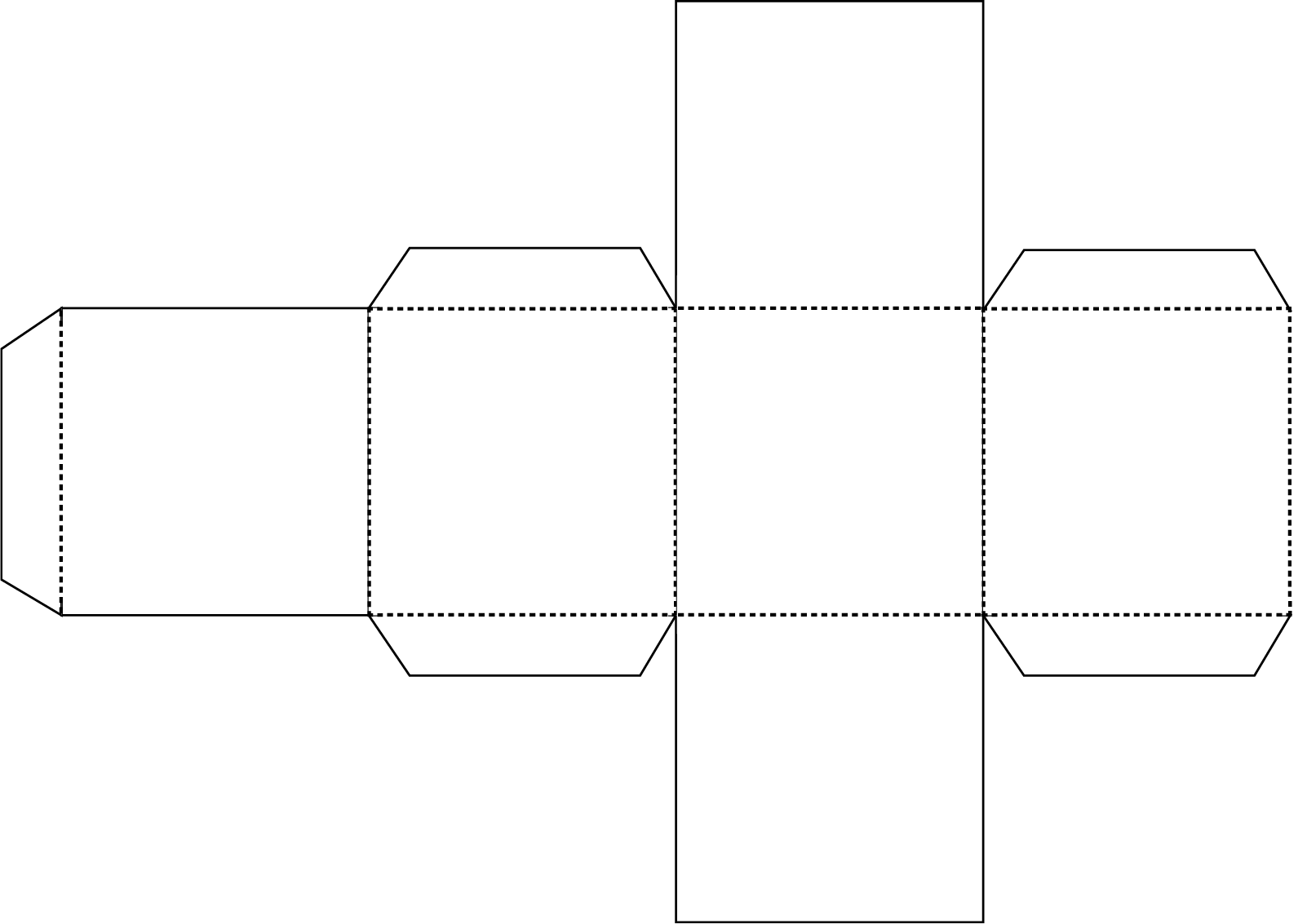 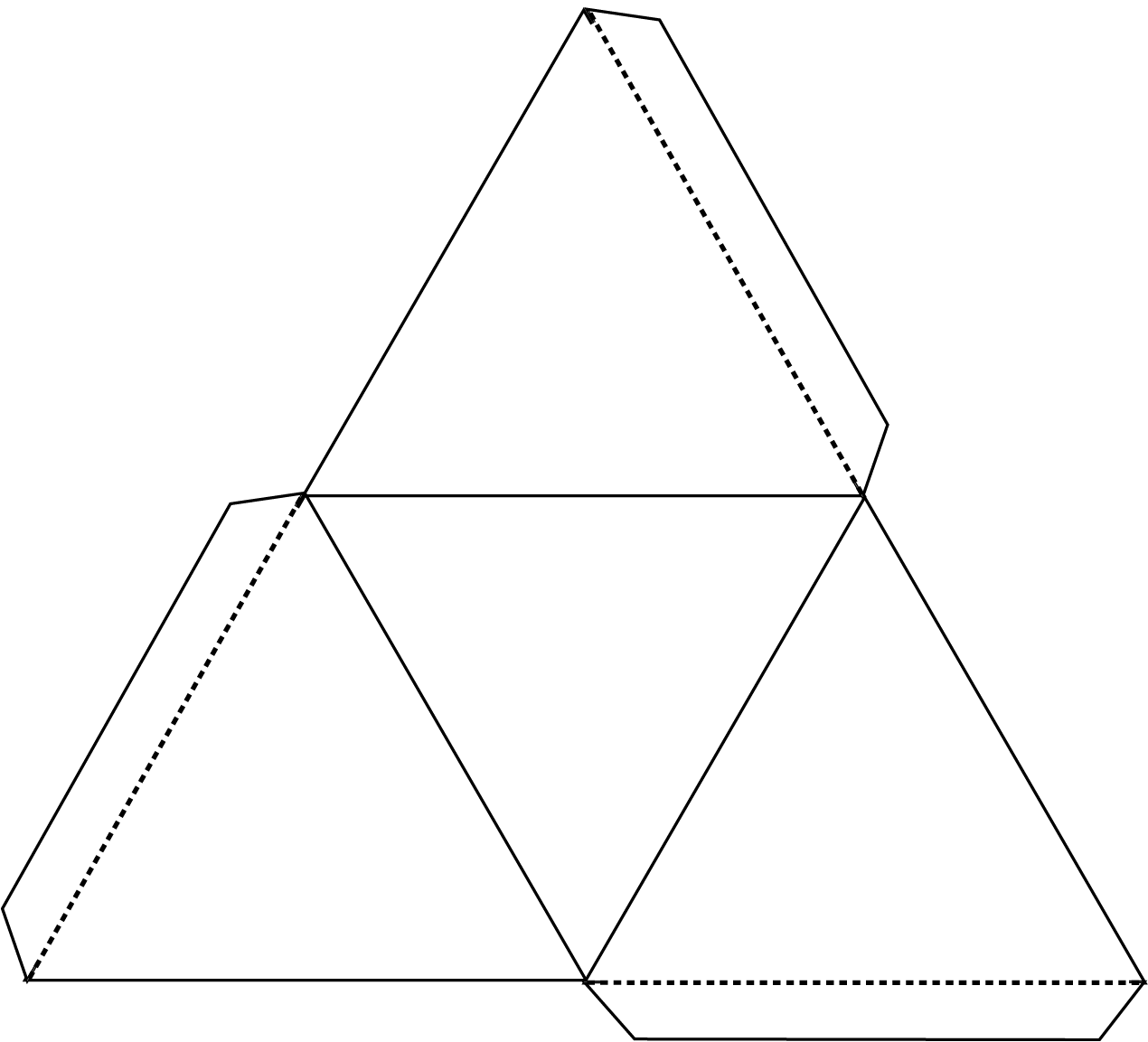 